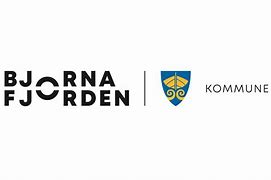 TILLEGGSAVTALE TIL UTBYGGINGSAVTALE mellomBJØRNAFJORDEN KOMMUNE ogOS BYGG OG EIGEDOM ASParterDenne avtalen gjelder mellom: Os Bygg og Eiendom AS, organisasjonsnummer 852039752, heretter kalt utbyggerogOs kommune, organisasjonsnummer 844458312, heretter kalt BJFK.Bakgrunn:Avtalen er en tilleggsavtale til utbyggingsavtale mellom Utbygger og BJFK og regulerer nærmere dei byggherreoppgaver som Utbygger skal utføre på vegne av BJFK etter utbyggingsavtalens punkt 6.3:ProsjekteringSøke om nødvendige offentlige tillatelser på vegne av BJFK.Gjennomføre anbudsinnhenting på byggearbeider i samsvar med regelverket om offentlige nyanskaffelser.Utføre BJFK sine oppgaver etter byggherreforskriften ved å være byggherrens representant etter byggherreforskriften § 16.Gjennomføre og administrere entrepriseavtaler på vegne av BJFK. Byggeledelse.Prosjektledelse:Utbygger ved den som blir utpekt etter avtale ved BJFK er prosjektleder på vegne av BJFK for tiltakene knytt til bygging av infrastrukturanlegget på Halhjemsmarka (omtalt som Anlegget) slik dette er gjort greiefor i utbyggingsavtalen. Ansvar for prosjektledelse omfatter at utbygger, på vegne av og i samråd ned BJFK, skal sørge for;Anskaffelse av entreprisearbeider.Utarbeide fremdriftsplaner og følge opp desse .Følge opp og kontrollere entrepriseavtalene og andre involverte parter under gjennomføring av arbeidene. Kontrollere at arbeidene blir utført i samsvar med entrepriseavtalenes sine krav til standard, kvalitet og øvrige spesifikasjoner fra BJFK.Ivareta BJFK sine plikter som byggherre i forhold til endringer og krav til tilleggskompensasjon.Kontrollere og attestere fakturaer fra entreprenørene.Se etter at byggeleder har dei fullmakter som trengs frå BJFK.Følge opp eventuelle reklamasjoner og ta ansvar for BJFK sin reklamasjonsrett etter entreprisekontraktene.Gjennomføre byggemøterProsjektering:Tiltakene som skal gjennomføres etter denne avtalen skal i nødvendig omfang prosjekteres av Utbygger. Utbygger skal gi BJFK råd om val av entrepriseform.Utføring av byggherreoppgaver på vegne av BJFK:Utbygger skal utpeke sin ansvarlige som skal opptre på vegne av BJFK og utføre BJFK sine plikter etter byggherreforskriften § 16. Dette skal reguleres i egen avtale. Offentlige tillatelser:FullmaktUtbygger skal på vegne av BJFK innhente nødvendige offentlige tillatelser og følge opp vilkårene i desse.Utbygger får ved signering av denne avtalen fullmakt til å stå for søknadene på vegne av BJFK.Kostnader og gebyr:Utbygger skal betale kostnader og gebyrer ved søknadsbehandling og eventuell tinglysing.NyanskaffingsprosessenUtbygger skal stå for arbeidet med inngåelse av entreprisekontrakt i samsvar med reglene om offentlige nyskaffelser og BJFK sine rutiner.Konkuransegrunnlag:Utbygger skal utforme konkurransegrunnlaget i.h.h.t. krav til Anlegget slik det er godkjent i tekniske planar (dato).  Utbygger skal utforme konkurransegrunnlaget  og legge dette ut i Doffin, eller invitere entreprenører etter Forsyningsforskrifta og gjennomføre tilbudsåpning, tilbudsevaluering og innstille valg av entreprenør til BJFK.Kontroll og betaling av faktura fra entreprenørene Utbygger skal støtte BJFK i samband med oppgjør for alle arbeid, inkludert sluttoppgjør, ved å kontrollere alle faktura fra entreprenør før utbetaling.For å sikre at faktura til entreprenør blir betalt innen fristen for rett til kompensasjon for merverdiavgift er det avtalt følgende rutiner;Entreprenør sender fakturagrunnlag til Utbygger som kontrollerer at arbeid er utført og at faktura er i samsvar med avtale. Dersom grunnlaget ikke kan aksepteres returnere Utbygger dette til entreprenør for ny behandling.Entreprenør sender deretter faktura stilt til BJFK med 30 dager via Utbygger som kontrollerer at faktura er etter avtale. Utbygger sender attestert faktura videre til BJFK innen 7 dager. Dersom BJFK mottar faktura fra utbygger for sent i forhold til foreldelsesfristen for rett til kompensasjon for merverdigavgift           etterfakturer Utbygger merverdiavgiften som ordinært anleggsbidrag.BJFK gjennomfører utbetaling til entreprenør innen forfall. Det må beregnes 14 dager fra korrekt attestert faktura er mottatt BJFK til den er klar for utbetaling.BJFK fakturerer Utbygger fortløpende fakturabeløp fra entreprenør eksklusivt merverdiavgift og med avtalt administrasjonsgebyr.                                                                                                                            Betalingsfrist skal være på 14 dager. RapporteringBJFK skal ha anledning til å delta på byggemøter og Utbygger skal oversende referat fra byggemøtene og HMS-møter.Eventuell ytterligere rapportering kan avtales ved behov.Ferdigbefaring, overtakelsesforretning og reklamasjonerUtbygger skal bistå BJFK ved ferdigbefaring og overtakelsesforretning. Utbygger skal følge opp reklamasjoner i garantitiden. Utbygger skal levere sluttdokumentasjon i.h.h.t. gjeldene VA-norm.TvisterRettstvister vedrørende denne avtalen ved  inngåelse eller oppfylling, skal løses etter norsk rett for de ordinære domstoler med Bergen tingrett som vanlig verneting.Eksemplarer av avtalenDenne avtalen blir undertegnet i 2-to likelydende originale eksemplar ett til hver av partane.Kunngjøring og korrespondanseAlle meddelelser og påkrav i tilknytting til avtalen skal være skriftlige og sendes til partene på følgende adresser:Bjørnafjorden kommunePostboks 24, 5649 EikelandsosenOs Bygg og Eigedom ASPB 1175202 OsVedlegg til avtalenAvtale om byggherrens representant i henhold til Byggherreforskrifta.Partenes underskrifter---------------------------					-----------------------------------Stad/dato						Stad/dato---------------------------					---------------------------------for Bjørnafjorden kommune				for Os Bygg og Eigedom AS